Территориальная избирательная комиссия Поддорского районаП о с т а н о в л е н и е16 февраля 2024 года                                                                                  № 50/1-4с. Поддорье   В соответствии с подпунктом «а» пункта 6 статьи 29 Федерального закона от 12 июня 2002 года № 67-ФЗ «Об основных гарантиях избирательных прав и права на участие в референдуме граждан Российской Федерации», руководствуясь постановлением Центральной избирательной комиссии Российской Федерации от 15 марта 2023 года № 111/863-8 «О Методических рекомендациях о порядке формирования территориальных, окружных и участковых избирательных комиссий», на основании личного письменного заявления Повенецкой Ирины Ивановны от 15 февраля 2024 года о сложении своих полномочий члена участковой избирательной комиссии № 1605 с правом решающего голоса Территориальная избирательная комиссия Поддорского районаПОСТАНОВЛЯЕТ: 1. Внести изменения в состав участковой избирательной комиссии № 1605, сформированной постановлением Территориальной избирательной комиссии Поддорского района от 30.05.2023 № 42/1-4, освободив от обязанностей члена участковой избирательной комиссии № 1605 с правом решающего голоса Повенецкую Ирину Ивановну, предложенную для назначения Политической партией «Российская партия пенсионеров за социальную справедливость».  2. Направить настоящее постановление в Избирательную комиссию Новгородской области и участковую избирательную комиссию № 1605.Об освобождении от обязанностей члена участковой избирательной комиссии № 1605 с правом решающего голоса Председатель Территориальнойизбирательной комиссииПоддорского района                                                                        Г.В.СемёноваСекретарь Территориальнойизбирательной комиссииПоддорского района                                                                     Л.А.Кириллова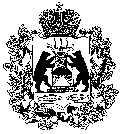 